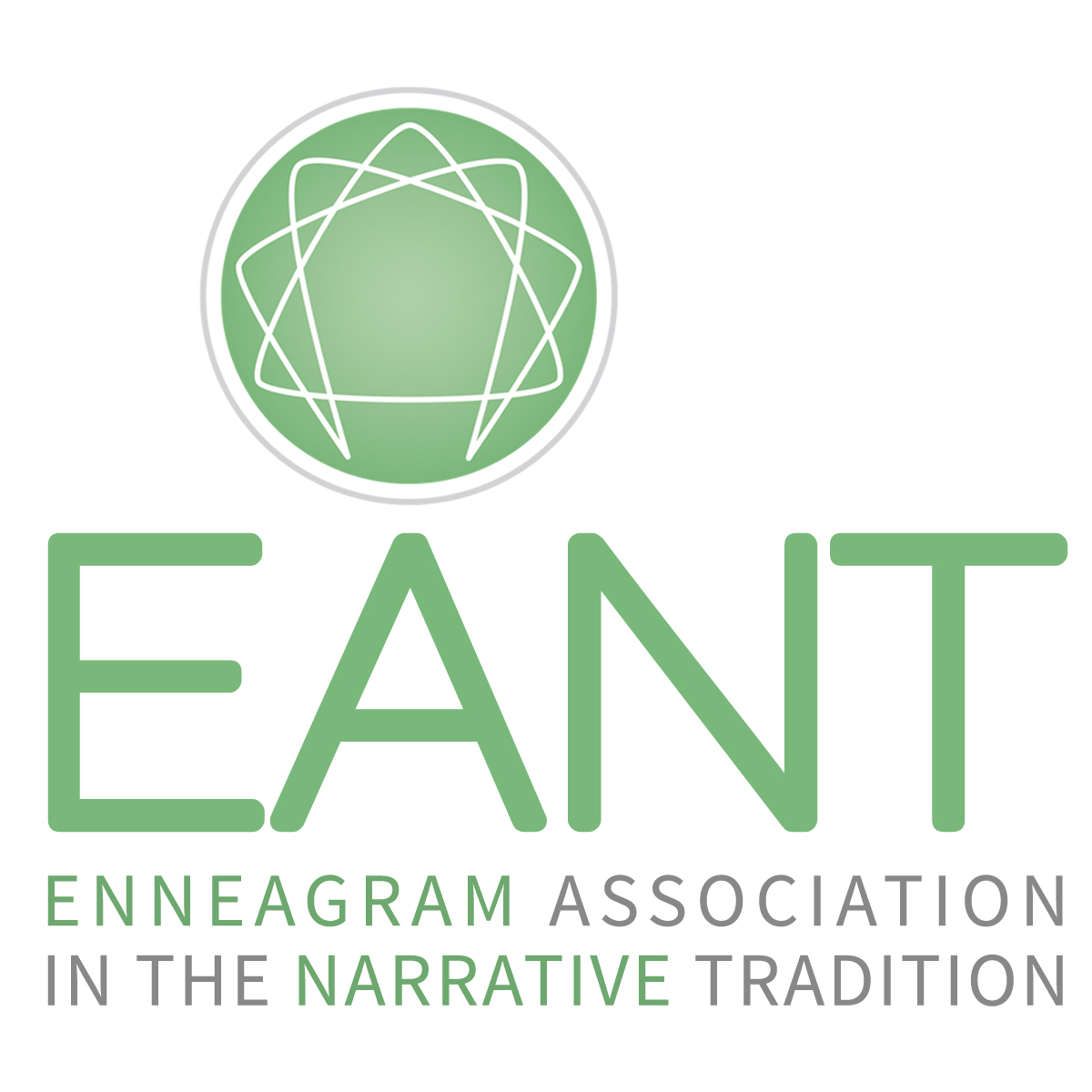 2018 RETREAT REGISTRATION
February 23-26, 2018   |   Tucson, AZ(Please print)		Name_______________________________________________________________________________________Address _____________________________________________________________________________________City/State or Province/Postal code _______________________________________________________________Email __________________________________________ Profession____________________________________Phone (h) __________________________(w) _________________________ (c) ___________________________Company ______________________________________ Website _______________________________________Emergency contact _____________________________ Phone(s) _______________________________________What name do you want on your badge? (first, last) __________________________________________________Dietary restrictions or requests (ie, vegetarian, vegan, gluten-free, or food allergies): _____________________________________________________________________________________________Roommate name (if applicable) __________________________________________________________________Enneagram type: ________        Subtype (if known):  Self-preservation       Social       One-to-one  (Sexual)How did you hear about us?  EANT Website    EANT TALK    www.EnneagramWorldwide.com  Email    Narrative Tradition Teacher    Friend or colleague    Other ___________________________________________________RETREAT FEES   EANT member, single room ($580 by Jan 15, 2018; $680 after Jan 15) 
  EANT member, double room ($505 by Jan 15, 2018; $605 after Jan 15)
  EANT member, commuter ($380 by Jan 15, 2018; $480 after Jan 15) 
  Non-member, single room ($655 by Jan 15, 2018; $755 after Jan 15) 
  Non-member, double room ($580 by Jan 15, 2018; $680 after Jan 15) 
  Non-member, commuter ($455 by Jan 15, 2018; $555 after Jan 15)      Amount __________  INTERNATIONAL DISCOUNT (for attendees from outside US)			  Less $50EANT MEMBERSHIPIf you are not a current member, visit www.enneagramassociation.org/membership/ to join.  Renew EANT membership for one year ($60)				Amount __________   Renew EANT membership for two years ($110)				Amount __________  PAYMENT METHOD  U.S. check payable to EANT:   Check Number ___________ 	Total amount __________  Please send me a PayPal money request that I can pay with a credit card or PayPal account.  Credit Card:    Visa       MasterCard Name on card ______________________________________________________________ Card number _____________________________________________________________________ Expiration date _________________ Security code (last 3 digits from signature space on back of card) _____ Billing Address (if different from page 1) ___________________________________________________________________________________________________________________________________________________Signature ________________________________________________________ Date _________________ CANCELLATION POLICY Registration refunds in full, minus a $50 processing fee, are available if written notification is received on or before January 8, 2018. Cancellations after January 8 are nonrefundable.Please return this form with payment to: EANT Administrative Office 	PO Box 411		Morrision, CO 80465For questions, please contact Barb Allgaier at admin@enneagramassociation.org or 415 906 4000. 